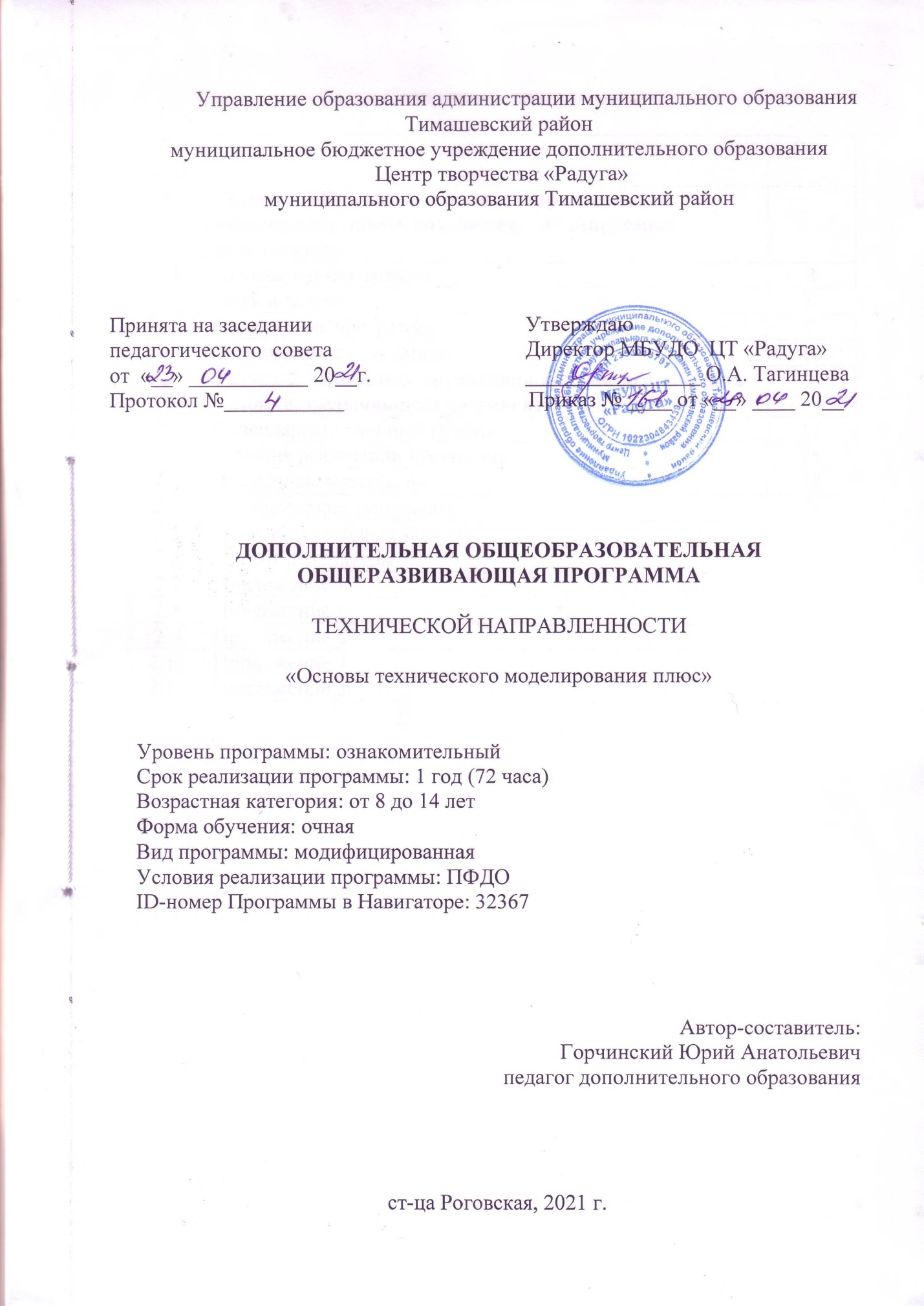 Содержание программыРаздел 1. «Комплекс основных характеристик образования, объём, содержание, планируемые результаты ».1.1 Пояснительная запискаВ современную эпоху научно-технического прогресса и интенсивного развития информационных технологий в России востребованы специалисты с новым стилем инженерно-научного мышления. Этот стиль предполагает учет не только конструктивно-технологических, но и психологических, социальных, гуманистических и моральноэтических факторов. Формирование такого современного инженера-конструктора желательно начинать уже с младшего школьного возраста. Техника вторгается в мир представлений и понятий ребенка уже с раннего детства, но в основном, как объект потребления.  Техническое моделирование способствуют познанию мира техники и расширению технического кругозора, развивает конструкторские способности, техническое мышление, мотивацию к творческому поиску, технической деятельности.Дополнительная общеобразовательная общеразвивающая программа «Основы технического моделирования плюс» (далее Программа) реализуется в технической направленности.  1.2 Нормативно-правовая база Программы.     - Федеральный закон от 29.12.2012 г. № 273-ФЗ «Об образовании в Российской Федерации»;	- Федеральный закон "О защите детей от информации, причиняющей вред их здоровью и развитию" от 29.12.2010 г. N 436-ФЗ (ред. от 18.12.2018);	- Проект Концепция развития дополнительного образования детей до 2030 года;	- Постановление Главного государственного санитарного врача РФ от 28 сентября 2020 г. №  28 «Об утверждении санитарных правил СП 2.4.3648-20 «Санитарно-эпидемиологические требования к организациям воспитания и обучения, отдыха и оздоровления детей и молодежи»;	-Приказ Министерства образования и науки Российской Федерации от 09.11.2018 г.  № 196 «Об утверждении порядка организации и осуществления образовательной деятельности по дополнительным общеобразовательным программам»;	- Целевая модель развития региональных систем дополнительного образования детей от 03.09.2019 г. № 467;	- Распоряжение Правительства РФ от 29.05.2015 г. N 996-р «Об утверждении Стратегии развития воспитания в Российской Федерации на период до 2025 года»;	- Федеральный национальный  проект  «Успех каждого ребёнка», утвержденный 07 декабря 2018г;	- Письмо Министерства образования РФ от 18.06.2003 г. N 28-02-484/16 «Требования к содержанию и оформлению образовательных программ дополнительного образования детей» (в части, не противоречащей действующему законодательству);	- Письмо Министерства образования и науки РФ от 11.12.2006 г. N 06-1844 «О примерных требованиях к программам дополнительного образования детей» (в части, не противоречащей действующему законодательству);	- Устав муниципального бюджетного учреждения дополнительного образования Центра творчества «Радуга»;	- Положение по проектированию дополнительной общеобразовательной общеразвивающей программы  муниципального бюджетного учреждения дополнительного образования Центра творчества «Радуга» муниципального образования Тимашевский район;	- Краевые методические рекомендации по проектированию дополнительных общеобразовательных программ (2020 г.)Актуальность Программы обусловлена  запросом со стороны детей и их родителей на программы научно-технического развития младшего и среднего возраста. Дополнительная образовательная Программа «Основы технического моделирования» предназначена для создания условий по формированию целостного представления о техническом моделировании и конструировании,  правилах выполнения и чтения чертежей.Программа «Основы технического моделирования» даёт чёткое и наглядное представление о техническом моделировании и конструировании, изображении моделей и деталей при помощи чертежа, методах проецирования геометрических тел и моделей деталей, назначении чертежа и способах его выполнения. Учащиеся учатся не только перечерчивать с задания, но и вычерчивать, самостоятельно применяя ГОСТы ЕСКД.Новизна Программы  заключается, в том, что в содержание изучаемого материала введены темы: техническое рисование и элементы технического конструирования, технический рисунок модели, простейшие графические условные обозначения, изготовление моделей из «геометрического конструктора»,  история изобретений.При проведении занятий используются игровой и проектный методы, большее количество часов отведено практическим занятиям. Также в Программу внесён воспитательный компонент.	Педагогическая целесообразность состоит в том, что через приобщение детей к техническому творчеству, оказывается влияние на формирование творческой личности и воспитание учащихся. Программа «Основы технического моделирования» имеет практическую направленность и проводится в тесной взаимосвязи с другими общеобразовательными дисциплинами - геометрия, черчение. 	Данная программа модифицированная, составлена на основе авторских программ Горский В.А. Техническое конструирование. Программы для внешкольных учреждений и общеобразовательных школ. / В.А. Горский - М.:ДОСААФ, 1977 Минько Н.Г. «Техническое творчество» программы по дополнительному образованию детей / Н.Г. Минько - «Библиотека педагога дополнительного образования», 2000  «Техническое моделирование и конструирование» / Москва, «Просвещение», 1983        Отличительная особенность Программы заключается в оптимальном  и сбалансированном  отборе содержания в соответствии с возрастом учащихся и их творческими возможностями, в методике обучения, применении эффективных форм и методов обучения, воспитания и развития учащихся, в системе контроля за  результативностью учебного процесса. Кроме того, на занятиях развиваются коммуникативные навыки учащихся. Одна из задач работы объединения – развить в учащихся чувство свободы творчества не бояться постановки любых творческих задач. В Программе предусмотрено участие детей с особыми образовательными потребностями: детей-инвалидов, детей с ограниченными возможностями здоровья; талантливых (одарённых, мотивированных) детей; детей, находящихся в трудной жизненной ситуации, не имеющих противопоказания по состоянию здоровья.Адресат  Программы. Возраст  детей,  участвующих  в  реализации  Программы: младший возраст   8 - 14  лет.    	Комплектование групп ведется по желанию, без предварительного отбора. Специального отбора не делается,  группы могут быть одновозрастными или разновозрастными по 10-15 человек. Данная Программа рассчитана на детей 8-14 лет, проявляющих интерес к техническому моделированию. Программа ориентирована на формирование и развитие научного мировоззрения, освоение методов научного познания мира, развитие исследовательских, прикладных, конструкторских, инженерных способностей учащихся в области точных наук и технического творчества. Для каждого занятия по Программе подбираются варианты заданий. Например, для детей с опережающим развитием они усложняются, для отстающих дается упрощенный вариант. Это необходимо для того, чтобы интерес к творчеству не угасал и учащиеся видел результат своего труда.           Уровень программы – ознакомительный.Объём  – 72 часа.Сроки реализации – 1 год.            	Форма обучения – очная. 	 Особенности организации образовательного процесса.В Программе предусмотрено участие детей с особыми образовательными потребностями: детей-инвалидов, детей с ограниченными возможностями здоровья; талантливых (одарённых, мотивированных) детей; детей, находящихся в трудной жизненной ситуации, не имеющих противопоказания по состоянию здоровья. Возраст  учащихся,  участвующих  в  реализации  программы, 8-14 лет. Комплектование групп ведётся по желанию, без предварительного отбора. Группы могут быть одновозрастными или разновозрастными по 15 человек. Условия приёма детей: запись на дополнительную общеобразовательную общеразвивающую программу осуществляется через систему заявок на сайте «Навигатор дополнительного образования детей Краснодарского края» https://р23.навигатор.дети/Форма организации учебного занятия - учебное занятие, самостоятельная работа, беседы,  соревнования. Форма проведения занятия групповая с ярко выраженным индивидуальным подходом.Режим  занятий. Программа обучения рассчитана на  72 часа, занятия проводятся 1 раз в неделю по 2 часа с 15 минутной переменой. Учебный час -45минут.        Цель Программы: создание активной развивающей среды для развития познавательного интереса учащихся к техническому моделированию.Обучение учащихся трудовым навыкам, приемам самостоятельной работы, коллективному взаимодействию, взаимопомощи, формированию культуры.         Формирование общечеловеческих нравственных ценностных ориентаций, самосознания, общественно ценных личностных качеств; обеспечение гармоничного эстетического и физического развития; выработку навыков здорового образа жизни. Задачи Программы.Образовательные (предметные): - познакомить учащихся с историей создания макетов и моделей; - познакомить учащихся с практическим применением теоретического материала, изучаемого в школьных дисциплинах (математике, физике, химии, технологии) при реализации Программы;  - создать условия для самостоятельной творческой работы, стремлению к поиску; - применять теоретические навыки в жизни.Личностные:- формировать навыки самостоятельной работы при выполнении заданий;- воспитывать трудолюбие, уважение к традициям, культурному наследию своего народа, любовь к родной стране, природе, людям;-воспитывать умение довести начатое дело до конца, взаимопомощь, дружеские взаимоотношения, экономичное отношение к используемым материалам;- воспитывать коллективизм, способность к саморазвитию, самовоспитанию.Метапредметные:- развивать внимание, память, образное мышление, творческие способности;- развивать и совершенствовать технические приёмы при  работе с бумагой;- развивать аккуратность, усидчивость, терпение;- развивать навыки самообразования, контроля и самооценки.Содержание ПрограммыУчебный планСодержание учебного плана        Раздел 1. Введение в образовательную программу - 2 часа.Теория: 2 часа. Введение в образовательную программу. Инструктаж по ТБ.Раздел 2. Инструменты и материалы. Организация рабочего места. Правила безопасного труда- 8 часов.Теория: 4 часа. Элементарные понятия о производстве бумаги и картона, их свойства, применение. Использование материалов в промышленном и техническом моделировании. Инструменты и материалы, применяемые в работе. Инструктаж по технике безопасного поведения на занятиях. Правила безопасного труда при работе с колющими и режущими инструментами. Способы изготовления деталей из бумаги и картона. Способы сборки поделок.Практика: 4 часа. Изготовление из бумаги поделки «голубь» по образцу. Изготовление из бумаги поделки «самолет» по образцу.Раздел 3. Изготовление моделей и макетов - 22 часа.Теория: 6 часов. Понятие о контуре и силуэте технических объектов. Сопоставление формы окружающих предметов, частей машин и других технических объектов с геометрическими фигурами. Геометрические тела как объемная основа предметов и технических объектов. Первоначальные понятия о разметке. Элементарные понятия о выкройках, развертках простых геометрических форм. Приемы их вычерчивания, вырезания и склеивания. Понятия о шаблонах и трафаретах. Способы и приемы работы с ними. Начальные понятия о художественном моделировании.Практика: 14 часов. Изготовление из бумаги геометрических тел: призмы, конуса, цилиндра по разметке. Изготовление макетов здания или мебели, моделей технических объектов: самолетов или ракет, по выкройке, развертке, шаблону и трафарету. Изготовление моделей технических объектов по образцу, по схеме или чертежу, по собственному замыслу. Изготовление поделок в технике «оригами» по выкройке, по схеме.  Художественное моделирование. Мероприятия воспитательного направления (2 часа)Практика (2 часа): Познавательная программа  «Вредные привычки и здоровье». Познавательная  программа «Пешеходный переход».Раздел 4. Конструирование объёмных моделей. Развёртка. Изготовление развёрток моделей- 20 часов.Теория: 6 часов. Правила черчения, построения простейших выкроек моделей. Правила черчения, построения простейших выкроек моделей геометрических объёмных фигур. Правила чтение чертежей, пользование и чтение схем.Практика: 14 часов.Построения простейших выкроек моделей автомобилей, самолётов, кораблей, ракет. Сборка моделей автомобилей, самолётов кораблей, ракет.Раздел 5. «Авиамоделирование».Изготовление моделей летающих в небе- 18 часов.Теория: 4 часа. Введение в историю создания самолёта истребителя. Виды и типы самолётов.Практика: 14 часов.Технология изготовления моделей самолётов и планеров. Особенности изготовления колёс. Изготовление лёгких авиамоделей.Раздел 6. Подведение итогов.Теория: 2часа.       Подведение итогов работы объединения. Анализ достижений в соревнованиях.Планируемые результаты  Образовательные (предметные):По окончании Программы ознакомительного уровня:- ознакомлены учащиеся с историей создания макетов и моделей;- ознакомлены с практическим применением теоретического материала, изучаемого в школьных дисциплинах (математике, физике, химии, технологии) при реализации Программы;  - созданы условия для самостоятельной творческой работы, стремлению к поиску; -  применяются теоретические навыки в жизни.Личностные:- сформированы навыки самостоятельной работы при выполнении заданий;- воспитано трудолюбие, уважение к традициям, культурному наследию своего народа, любовь к родной стране, природе, людям;- воспитано умение довести начатое дело до конца, взаимопомощь, дружеские взаимоотношения, экономичное отношение к используемым материалам;- воспитан коллективизм, способность к саморазвитию, самовоспитанию.Метапредметные:- развито внимание, память, образное мышление, творческие и технические способности;- развиты и усовершенствованы технические навыки;- развита аккуратность, усидчивость, терпение;- развиты навыки самообразования, контроля и самооценки.Раздел 2.  «Комплекс организационно-педагогических условий, включающий формы аттестации»Календарный учебный график Условия реализации ПрограммыВсе занятия в объединении  проходят в помещении с хорошим освещением и вентиляцией, с удобной мебелью для работы, обстановка  и  тематическое оформление кабинета помогает в учебном процессе, способствует трудовому и эстетическому воспитанию учащихся:	- световое оснащение;- стол- 1шт., стул для педагога – 1 шт.;- столы – 9 шт., стулья – 18 шт., для учащихся.- ноутбук  с выходом в интернет – 1шт.;- принтер – 1 шт.Перечень оборудования, инструментов и материалов, необходимых для реализации Программы: для реализации Программы:Перечень оборудования, инструментов и материалов, необходимыхдля реализации Программы по темамКадровое обеспечение.  Программа «Основы технического моделирования плюс» реализуется педагогом дополнительного образования, имеющим профессиональное образование в области, соответствующей профилю программы, и постоянно повышающим уровень профессионального мастерства.Формы аттестацииПрограммой предусмотрена аттестация учащихся, направленная на выявление текущего, промежуточного и итогового уровня знаний, умений и навыков. Для оценки результативности применяется вводный, промежуточный и итоговый контроль.Вводный контроль - собеседование, анкетирование.Текущий контроль – наблюдение, устный опрос по итогам  разделов.Формы проведения промежуточной и итоговой аттестации: -  для промежуточной аттестации: тестирование.Для итоговой аттестации: тестирование, соревнования.Порядок, формы проведения, система оценки, оформление и анализ результатов промежуточной и итоговой аттестации учащихся осуществляется согласно «Положения об организации и проведении промежуточной и итоговой аттестации учащихся объединения технической направленности «Юный техник» к Программе «Основы технического моделирования плюс».2.3 Оценочные материалы Перечень оценочных материалов:1. Критерии оценки эффективности реализации программы  (Приложение 1).2. Индивидуальная  итоговая  карточка учащегося учета  проявления творческих способностей (Приложение 2).3. Тестовые материалы по разделам Программы: «Основы технического моделирования плюс»         (Приложение 3).4. Анкета «Удовлетворённость детей занятиями в объединении «Юный техник» (Приложение 4).5. Мониторинг для учащихся в объединении «Юный техник»    (Приложение  5).Результативность обучения выявляется с помощью анкетирования, опроса, внутри -  коллективных творческих выставок выполненных работ по темам. В  процессе  обучения  осуществляется  контроль  за  уровнем  знаний  и умений  учащихся.  Каждая  созданная  работа  наглядно  показывает  возможности ребёнка. Уровень усвоения программного материала определяется по результатам выполнения практических работ. С каждым учащимся отрабатываются наиболее сложные элементы, здесь необходимо внимательное, чуткое  и  доброе  отношение  к автору.  			Выбирается  дифференцированный подход к каждому, все удачи поощряются, все недочеты тактично и мягко исправляются. Контролируется  качество выполнения изделий по всем разделам с учетом следующих критериев:•  удовлетворительное  качество  работы  и  соответствие  ее техническим требованиям;•  четкое соблюдение последовательности технологических приемов;•  выразительность, детализация и оригинальность творческих работ.	Основным критерием оценивания творческих работ является авторство, значимость и качество работы, оригинальность композиционного и технического решения и выбора используемых  материалов, самостоятельность выполнения.Методические материалыСпецифика работы  ознакомительного уровня  Программы «Основы технического моделирования плюс» предполагает использовать следующие методы образовательного процесса:- словесные методы (объяснение, беседа, диалог);- методы практической работы (изготовление изделий, чтение схем); -метод проблемного обучения (объяснение основных понятий, терминов, определений). Планирование учебных занятий происходит с учетом использования педагогических технологий: технология индивидуального обучения, технология игровой деятельности, технология сотрудничества, технология развивающего обучения, здоровьесберегающая технология, информационно-коммуникационная технология. Основное время в образовательной  Программе отводится выполнению учащимися практических работ, в ходе которых закрепляются знания, умения и навыки. Для высокого результата в работе используются схемы, рисунки, образцы  различных моделей с подробным описанием их выполнения. Работая по этим  образцам, ребёнок создаёт своё оригинальное изделие.Формы организации учебного занятия:- беседа,- рассказ,- пояснение,- соревнования,- самостоятельная работа.Дидактические  материалы:- диски с записью постройки и сборки  моделей планеров и самолётов;- методическая и техническая литература;- задания.Алгоритм учебного занятияСписок литературы для педагога и родителей1. Горский В.А. Техническое конструирование. Программы для внешкольных учреждений и общеобразовательных школ. / В.А. Горский - М.:ДОСААФ, 1977. - 40 с.2. «200 моделей для умелых рук» / Санкт-Петербург, изд. Сфинкс СПб, валери СПб, 1997 – 60 с.3. Кукушин В.С. Педагогические технологии [Текст] В.С. Кукушин. – М.: «МарТ», 2004. – 336 с.4. Минько Н.Г. «Техническое творчество» программы по дополнительному образованию детей / Н.Г. Минько - «Библиотека педагога дополнительного образования», 2000. -104 с. 5.Селевко Г.К. Современные технологии [Текст]/ Г.К. Селевко. – М.: Народное образование, 1998. – 256 с.6. «Техническое моделирование и конструирование» / Москва, «Просвещение», 1983 - 40 с.Список литературы для учащихся1.Горский В.А. Техническое творчество школьников. - М.: Просвещение, 1980. – 140 с.2.Журавлёва А.П. Начальное техническое моделирование. - М.: Просвещение, 1995. – 80 с.3.Карпинский. Модели судов из картона. - Л., 1988. – 65 с.4.Марина З. Техническое моделирование. - СПб.: Кристалл, 1997. – 160 с.Список электронных ресурсов для Авиамоделистовwww.rumodelism.comwww.scalemodels.ruwww.diorama.ruwww.hyperscale.ruwww.airforce.ru6.     www.mirkmg.ruПриложение 1Критерии оценки эффективности реализации программы:  - Степень увлечённости.- Степень творчества выполняемых работ.Высокий уровень (3 балла): У учащегося  постоянный и устойчивый интерес к мастерству; самостоятельно и творчески выполняет работу; освоил способы работы с простыми  и сложными элементами, по чертежу изготавливает детали ракеты, плотно приклеивает их друг к другу, знает и соотносит детали к общей модели, аккуратно наклеивает.
Средний уровень (2 балла): Учащийся с небольшой помощью педагога, но творчески выполнил работу; проявляет самостоятельность, инициативу; обладает достаточно качественными навыками и умениями.
Низкий (1 балл): У учащегося есть представления о процессе технической деятельности, но он не всегда добивается положительного результата; при активной позиции взрослого может проявить творчество.
 Приложение  2
Индивидуальная  итоговая  карточка учащегося
учета  проявления творческих способностейФамилия,   имя   ребенка_______________________________
Возраст____________
Вид   и       название    детского объединения_______________
Ф.И.О. педагога_________________________________________________
Дата начала наблюдения______________________________________________
Баллы:
     Не умею (1).
     Умею иногда (2).
     Умею с чьей-то помощью (3).
     Умею, но в зависимости от сложности материала (4).
     Умею всегда (5).
  Проявление творческих способностей
1.  Участие в проведении соревнований.
2. Участие в  конкурсах.
3. Работа по образцу.
4. Работа с внесением изменений.
5. Работа над своим вариантом модели ракеты.
6. Конструирование.
7.  Владение техникой изготовления деталей и частей модели.
8. Работа с внесением изменений в технологию или конструкцию модели ракеты.
 Приложение 3Тестовые материалы по разделам программы: «Основы технического моделирования плюс».Отслеживаются: уровень знаний теоретического материала, степень овладения приемами работы, сформированности интереса учащихся к занятиям.Тестовые материалы предназначены для учащихся от 8 до 14 лет.      1. Для чего нужна линейка?а) для игры;б) для измерений;в) для постройки самолёта.      2. Что нужно делать в мастерской?а) бегать и веселиться;б) кричать и громко смеяться;в) внимательно слушать педагога.      3. Из чего состоит самолёт?а) крыло, фюзеляж, киль, стабилизатор;б) крыло, нос, хвост;в) крыло, двигатель, кабина пилота.        4. Для чего применяется парашют?а) для плавания;б) для прыжков из летательных аппаратов;в) для красоты.        5. Самый древний летательный аппарат?а) воздушный змей;б) дирижабль;в) воздушный шар;         6. Первый человек, полетевший в космос?а) Терешкова;б) Гречка;в) Гагарин.         7. Безмоторный планирующий летающий аппарат?а) парашют;б) планер;в) «автожир».Ответы:Тест-опросник: Проверка знаний по программе «Основы технического моделирования плюс» В каком году появился авиамоделизм в России?а) 1910г.;б) 1990г.;в) 2005г.     2. Каким документом регламентируется постройка летающих моделей?а) Правила проведения соревнований по авиамодельному спорту;б) Журнал техники безопасности;в) Журнал «Моделист-конструктор».     3. Наука о законах движения воздуха и о силовом воздействии воздушной среды на движущиеся в ней тела?а) статика;б) аэродинамика;в) динамика.      4. Из каких деталей состоит планер А-1?а) киль, стабилизатор, двигатель;б) крыло, двигатель, киль;в) крыло, фюзеляж, киль, стабилизатор.      5. С помощью чего можно выполнить чертеж планера?а) бумага, линейка, карандаш, циркуль;б) бумага, линейка, карандаш, лекало;в) бумага, циркуль, фломастер.      6. Из каких материалов изготавливается воздушный винт?а) проволока, бумага;б) дерево, пластик;в) гипс, резина.Ответы:Низкий уровень – 2 баллаСредний уровень теоретической подготовки – 4 баллов;Высокий уровень теоретической подготовки – 6 баллов.Приложение 4Анкета«Удовлетворённость детей занятиями в объединении «Юный техник»»Цель: Исследовать удовлетворённость учащихся от посещения занятий в объединении «Юный техник».Ребята, ответьте, пожалуйста, на вопросы, предложенные в анкете. Вы можете выбрать один из предложенных ответов, подчеркнув его, или дать свой ответ, вписав его в пустую графу.(анкета проводится анонимно).1. Приносят ли занятия в объединении пользу и какую?- развиваются способности, знания, качества необходимые для обучения в данном детском объединении;- интересно учиться;- занятия дают возможность выступать на различных выставках, конкурсах;- на занятиях нравится общаться со сверстниками;- обучение на занятиях даст пользу в будущей взрослой жизни;- занятия повышают уверенность в себе;- затрудняюсь ответить;- свой ответ______________________________________________________________2. С каким настроением вы приходите на занятия?- с весёлым, радостным, счастливым настроением;- со спокойным настроением;- с серьёзным настроением;- с раздражённым настроением;- с грустным настроением;- с сердитым настроением;- _________________________________________________________________3. С каким настроением вы уходите с занятий?- с весёлым, радостным, счастливым настроением;- со спокойным настроением;- с серьёзным настроением;- с раздражённым настроением;- с грустным настроением;- с сердитым настроением;- _________________________________________________________________4. Какие взаимоотношения в группе преобладают?- тёплые, дружественные взаимоотношения;- нейтральные взаимоотношения;- проблемные взаимоотношения;__________________________________________________________________5. В чём вы видите смысл посещения занятий?- в развитии своих способностей;- в познании и понимании окружающего мира;- в самопознании и самосовершенствовании;- в подготовке к профессиональной деятельности;__________________________________________________________________6. Поддерживают ли вас родители и друзья?- поддерживают и родители и друзья;- поддержка только со стороны родителей;- поддержка только со стороны друзей;- бывает по-разному;- никто не поддерживает;- препятствуют моему посещению занятий;-__________________________________________________________________Приложение 5МОНИТОРИНГдля учащихся в объединении «Юный техник»Почему вы посещаете занятия объединения?Хочу научиться ракетомоделированию.Люблю работать с моделями летающей техники.Нравится общаться с ребятами.Люблю осваивать новые виды техники.Узнаю много нового.Нравится преподаватель.Хотите ли вы посещать занятия в следующем году?Да, хочу научиться большему.Да, в объединении у меня появились новые друзья.Да, мне нравятся занятия.Не знаю.ПаспортДополнительной общеразвивающей общеобразовательной программы«Основы технического моделирования плюс» технической направленности(наименование программы с указанием направленности)№ п/пНаименованиеСтр.1.Раздел 1. «Комплекс основных характеристик образования объём, содержание, планируемые результаты»1.1Пояснительная записка31.2Цель и задачи61.3Содержание программы     71.4Планируемые результаты102.Раздел 2. «Комплекс организационно-педагогических условий, включающий формы аттестации»2.1 Календарный учебный график 112.2Условия реализации программы152.3Оценочные материалы182.4Методические материалы182.5Алгоритм учебного занятия192.6Список литературы192.7Приложение 1212.8Приложение 2222.9Приложение 3232.10Приложение 4252.11Приложение 527№п/пНазвание темыКоличество часовКоличество часовКоличество часовКоличество часовКоличество часов№п/пНазвание темыВсегоВсегоТеорияТеорияПракти каФормы аттестац. /контроля1Раздел 1. Введение в образовательную программу.22220Вводный контрольСобеседование2Раздел 2. Инструменты, материалы. Организация рабочего места. Правила безопасного труда.88444Наблюден. опрос, тестирован2.1Элементарные понятия о производстве бумаги и картона00220Наблюден. Опрос.2.2Способы изготовления деталей из бумаги и картона. 00220Наблюден.3Раздел 3. Изготовление моделей и макетов22226616Текущий контроль.Наблюдение.3.1Контур и силуэт00224Наблюден.3.2Выкройки, развертки, шаблоны и трафареты224Педагоги ческое наблюде ние. Собеседо вание.3.3Создание моделей и макетов технических объектов002Наблюде ние. Собеседо вание.3.4Изготовление моделей из «геометрического конструктора»Изготовление моделей из «геометрического конструктора»002Наблюде ние. Собеседо вание.3.5Художественное моделирование224Наблюде ние. Собеседо вание.4Раздел 4. Конструирование объёмных моделей. Развёртка. Изготовление развёрток моделей.20206614Наблюде ние. Собеседо вание.4.1Правила черчения, построения простейших выкроек моделей геометрических объёмных фигур.22220Наблюде ние. Собеседо вание.4.2Правила черчения, построения простейших выкроек моделей автомобилей, самолётов, кораблей, ракет.1010226Наблюде ние. Собеседо вание.4.3Правила черчения, построения простейших выкроек моделей автомобилей, самолётов, кораблей, ракет.1010228Наблюде ние. Собеседо вание.5Раздел 5. «Авиамоделирование».Изготовление моделей летающих в небе.18184414Итоговый контроль.Практическое задание.5.1Введение в историю создания самолёта истребителя.22220Наблюде ние. Собеседо вание.5.2Виды и типы самолётов.22220Наблюде ние. Собеседо вание.5.3Технология изготовления моделей самолётов и планеров.44004Наблюде ние. Собеседо вание.5.4Особенности изготовления колёс.22002Наблюде ние. Собеседо вание.5.5Элементы технической эстетики.22002Наблюде ние. Собеседо вание.5.6Изготовление лёгких авиамоделей.66006Наблюде ние. Собеседо вание.6Раздел 6. Подведение итогов.22220Итоговый контрольИтого часов:7272242448Из них:Из них:Из них:Из них:Из них:Из них:Из них:Из них:7Мероприятия воспитательного направленияМероприятия воспитательного направления2202№п/пДатазаня тияпо плануДатазаня тияпо плануТема занятияКол-во часовФорма занятияМесто проведенияФорма контроляРаздел 1. Введение в образовательную программу – 2 часаРаздел 1. Введение в образовательную программу – 2 часаРаздел 1. Введение в образовательную программу – 2 часаРаздел 1. Введение в образовательную программу – 2 часаРаздел 1. Введение в образовательную программу – 2 часаРаздел 1. Введение в образовательную программу – 2 часаРаздел 1. Введение в образовательную программу – 2 часаРаздел 1. Введение в образовательную программу – 2 часа1Значение техники в жизни людей. Режим работы учебной группы. Ознакомление с планом работы. Цели и задачи  обучения. Показ образцов готовых изделий. Ознакомление учащихся с необходимыми для занятия материалами и инструментами.2БеседаВводный контроль собеседованиеРаздел 2. Инструменты и материалы. Организация рабочего места. Правила безопасного труда – 8 часовРаздел 2. Инструменты и материалы. Организация рабочего места. Правила безопасного труда – 8 часовРаздел 2. Инструменты и материалы. Организация рабочего места. Правила безопасного труда – 8 часовРаздел 2. Инструменты и материалы. Организация рабочего места. Правила безопасного труда – 8 часовРаздел 2. Инструменты и материалы. Организация рабочего места. Правила безопасного труда – 8 часовРаздел 2. Инструменты и материалы. Организация рабочего места. Правила безопасного труда – 8 часовРаздел 2. Инструменты и материалы. Организация рабочего места. Правила безопасного труда – 8 часовРаздел 2. Инструменты и материалы. Организация рабочего места. Правила безопасного труда – 8 часов2Элементарные понятия о производстве бумаги и картона, их свойства, применение. Использование материалов в промышленном и техническом моделировании. Инструменты и материалы, применяемые в работе.2Изучение нового материала, рассказ.Наблюдение, собесе дование.3 Изготовление из бумаги поделки «голубь» по образцу.2Практическое занятие.Наблюдение, собесе дован.4Инструктаж по технике безопасного поведения на занятиях. Правила безопасного труда при работе с колющими и режущими инструментами. Способы изготовления деталей из бумаги и картона. Способы сборки поделок.2Беседа.Наблюдение, собесе дован.       5Изготовление из бумаги поделки «самолет» по образцу.2Практическое занятие.Наблюдение, опрос.Раздел 3. Изготовление моделей и макетов – 22 часаРаздел 3. Изготовление моделей и макетов – 22 часаРаздел 3. Изготовление моделей и макетов – 22 часаРаздел 3. Изготовление моделей и макетов – 22 часаРаздел 3. Изготовление моделей и макетов – 22 часаРаздел 3. Изготовление моделей и макетов – 22 часаРаздел 3. Изготовление моделей и макетов – 22 часаРаздел 3. Изготовление моделей и макетов – 22 часа6Понятие о контуре и силуэте технических объектов. Сопоставление формы окружающих предметов, частей машин и других технических объектов с геометрическими фигурами. Геометрические тела как объемная основа предметов и технических объектов. Первоначальные понятия о разметке.2Изучение нового материала, рассказНаблюдение, опрос7Изготовление из бумаги геометрических тел: призмы, конуса, цилиндра по разметке.2Практическое занятиеНаблюдение, собеседование.8 Изготовление из бумаги геометрических тел: призмы, конуса, цилиндра по разметке.2Практическое занятиеНаблюдение, собесе дован.9Изготовление из бумаги геометрических тел: призмы, конуса, цилиндра по разметке.2Практи ческое занятие.Наблюдение, собеседование10Элементарные понятия о выкройках, развертках простых геометрических форм. Приемы их вычерчивания, вырезания и склеивания. Понятия о шаблонах и трафаретах. 2Изуче ние нового материала, рассказ.Наблюдение, опрос11 «Вредные привычки и здоровье».«Пешеходный переход».1      1Познавательная программа .Наблюдение, собеседование   12Изготовление макетов здания или мебелипо выкройке, развертке, шаблону и трафарету.   2Практи ческое занят.Наблюдение, собеседование13Изготовление макетов технических объектов: самолётов или ракет по выкройке, развертке, шаблону и трафарету.2Практи ческое занятие.Наблюдение, опрос14Изготовление моделей технических объектов по образцу, по схеме или чертежу, по собственному замыслу.2Практи ческое занятие.Наблюдение, опрос15 Начальные понятия о художественном моделировании.2Изуче ние нового материала, рассказ.Наблюдение, опрос16Изготовление поделок в технике «оригами» по выкройке, по схеме.2Практи ческое занят.Наблюдение, опросРаздел 4. Конструирование объёмных моделей. Развёртка. Изготовление развёрток моделей- 20 часов.Раздел 4. Конструирование объёмных моделей. Развёртка. Изготовление развёрток моделей- 20 часов.Раздел 4. Конструирование объёмных моделей. Развёртка. Изготовление развёрток моделей- 20 часов.Раздел 4. Конструирование объёмных моделей. Развёртка. Изготовление развёрток моделей- 20 часов.Раздел 4. Конструирование объёмных моделей. Развёртка. Изготовление развёрток моделей- 20 часов.Раздел 4. Конструирование объёмных моделей. Развёртка. Изготовление развёрток моделей- 20 часов.Раздел 4. Конструирование объёмных моделей. Развёртка. Изготовление развёрток моделей- 20 часов.Раздел 4. Конструирование объёмных моделей. Развёртка. Изготовление развёрток моделей- 20 часов.17Правила черчения, построения простейших выкроек моделей геометрических объёмных фигур.2Изучение нового материала.Наблюдение, опрос18Правила черчения, построения простейших выкроек.2Изучение нового материала.Наблюдение, опрос19Построения простейших выкроек моделей автомобилей.2Учебн.занятиеНаблюдение, опрос20Построения простейших выкроек моделей самолётов.2Учебн.занятиеНаблюдение, опрос21Построения простейших выкроек моделей кораблей.2Учебн.занятиеНаблюдение, опрос22Построения простейших выкроек моделей  ракет.2Учебн.занятиеНаблюдение, опрос23Сборка моделей автомобилей.2Практическое занятиеНаблюдение, опрос24Сборка моделей  самолётов.2Практическое занятиеНаблюдение, опрос25Сборка моделей кораблей.2Практическое занятиеНаблюдение, опрос26Сборка моделей  ракет.2Практическое занятиеНаблюдение, опросРаздел 5. «Авиамоделирование».Изготовление моделей летающих в небе - 18 часов.Раздел 5. «Авиамоделирование».Изготовление моделей летающих в небе - 18 часов.Раздел 5. «Авиамоделирование».Изготовление моделей летающих в небе - 18 часов.Раздел 5. «Авиамоделирование».Изготовление моделей летающих в небе - 18 часов.Раздел 5. «Авиамоделирование».Изготовление моделей летающих в небе - 18 часов.Раздел 5. «Авиамоделирование».Изготовление моделей летающих в небе - 18 часов.Раздел 5. «Авиамоделирование».Изготовление моделей летающих в небе - 18 часов.Раздел 5. «Авиамоделирование».Изготовление моделей летающих в небе - 18 часов.27Введение в историю создания самолёта истребителя.2Изучение нового материалаНаблюдение, опрос28Виды и типы самолётов.2Учебн.занятиеНаблюдение, опрос29Технология изготовления моделей самолётов.2Учебн.занятиеНаблюдение, опрос30Технология изготовления моделей самолётов.2Учебн.занятиеНаблюдение, опрос31Технология изготовления моделей  планеров.2Учебн.занятиеНаблюдение, опрос32Особенности изготовления колёс.2Учебн.занятиеНаблюдение, опрос33Элементы технической эстетики.2УчебнзанятиеНаблюдение, опрос34Изготовление лёгких авиамоделей.2Практическое занятиеНаблюдение, опрос35Изготовление лёгких авиамоделей.2Практическое занятиеНаблюдение, опросРаздел 6. Подведение итогов.Раздел 6. Подведение итогов.Раздел 6. Подведение итогов.Раздел 6. Подведение итогов.Раздел 6. Подведение итогов.Раздел 6. Подведение итогов.Раздел 6. Подведение итогов.Раздел 6. Подведение итогов.36Подведение итогов работы объединения. Анализ достижений.Учебноезанятие.Беседа, итоги.Всего часов:                  72Всего часов:                  72Всего часов:                  72Всего часов:                  72Всего часов:                  72Всего часов:                  72Всего часов:                  72Всего часов:                  72№№ п/пНаименованиеКоличество (шт.)1.Компьютер или ноутбук12.Принтер13.Канцелярские принадлежности154.Столы рабочие95.Стулья186.Треугольник17. Ножи канцелярские38.Ножницы109.Линейки1510.Клей ПВА311.Клей ЭДП312.Карандаши цветные2013.Карандаш простой2014.Клей карандаш2015.Маркеры1016.Картон цветной3017.Чертёжная бумага (А 3)1018.Ластик519.Цветная бумага3020.Краски гуашевые1021.Кисточки д/красок1022.Бумага для принтера3023.Фломастеры20№ п/пТемыОборудование, материалы, инвентарь.1.Введение в образовательную программу. Инструктаж по технике безопасности.Инструкции  по  технике Безопасности, модели самолётов, планеров, ракет.2.Инструменты и материалы. Организация рабочего места. Правила безопасного труда.Инструкция  по  технике безопасности  при  работе с режущими инструментами.  3.Изготовление моделей и макетовКартон цветной, бумага цветная, бумага папиросная, микалентная.Плёнки: лавсановая плёнка, термоплёнка разных цветов. Образцы моделей, схемы, чертежи, карандаши, линейки,  ножницы, клей, бумага.4.Конструирование объёмных моделей. Развёртка. Изготовление развёрток моделейКартон цветной, бумага цветная, бумага папиросная, микалентная.Плёнки: лавсановая плёнка, термоплёнка разных цветов. Образцы моделей, схемы, чертежи, карандаши, линейки,  ножницы, клей, бумага.5.Авиамоделирование».Изготовление моделей летающих в небеКартон цветной, бумага цветная, бумага папиросная, микалентная.Плёнки: лавсановая плёнка, термоплёнка разных цветов. Образцы моделей, схемы, чертежи, карандаши, линейки,  ножницы, клей, бумага.6.Итоговое занятие.Поурочный план занятия.БлокиЭтап учебного занятияВремяПодготовительныйОрганизационный5 минут      ОсновнойПодготовительный5 минут      ОсновнойУсвоение новых знаний и способов действий15 минут      ОсновнойЗакрепление новых знаний, способов действий и их применение.10 минутИтоговыйИтоговый5 минутИтоговыйРефлексивный5 минут1 – б2 – в3 – а4 – б5 – а6 – в7 – б1 – а2 – а3 – б4 – в5 – а 6 – бНаименование муниципалитетаТимашевскийНаименование организацииМуниципальное бюджетное учреждениедополнительного образованияЦентр творчества «Радуга»муниципального образования ТимашевскийрайонID – номер программы в АИС«Навигатор»#32367Полное наименование программыДополнительной общеразвивающей общеобразовательной программы«Основы ракетомоделизма плюс»Механизм финансирования(ПФДО, муниципальное задание, внебюджет)ПФДОФИО автора (составителя)программыГорчинский Юрий АнатольевичКраткое описание программыТехническое моделирование способствуют познанию мира техники и расширению технического кругозора, развивает конструкторские способности, техническое мышление.Форма обученияочнаяУровень содержанияознакомительныйПродолжительность освоения(объём)72 часа (36 недель)Возрастная категория8 – 14 летЦель программыСоздание активной развивающей среды для развития познавательного интереса учащихся к к техническому моделированиюЗадачи программыОбразовательные (предметные): - познакомить учащихся с историей создания макетов и моделей; - познакомить учащихся с практическим применением теоретического материала, изучаемого в школьных дисциплинах (математике, физике, химии, технологии) при реализации Программы;  - создать условия для самостоятельной творческой работы, стремлению к поиску; - применять теоретические навыки в жизни.Личностные:- формировать навыки самостоятельной работы при выполнении заданий;- воспитывать трудолюбие, уважение к традициям, культурному наследию своего народа, любовь к родной стране, природе, людям;-воспитывать умение довести начатое дело до конца, взаимопомощь, дружеские взаимоотношения, экономичное отношение к используемым материалам;- воспитывать коллективизм, способность к саморазвитию, самовоспитанию.Метапредметные:- развивать внимание, память, образное мышление, творческие способности;- развивать и совершенствовать технические приёмы при  работе с бумагой;- развивать аккуратность, усидчивость, терпение;- развивать навыки самообразования, контроля и самооценки.Ожидаемые результатыПо окончании Программы ознакомительного уровня:- ознакомлены учащиеся с историей создания макетов и моделей;- ознакомлены с практическим применением теоретического материала, изучаемого в школьных дисциплинах (математике, физике, химии, технологии) при реализации Программы;  - созданы условия для самостоятельной творческой работы, стремлению к поиску; -  применяются теоретические навыки в жизни.Личностные:- сформированы навыки самостоятельной работы при выполнении заданий;- воспитано трудолюбие, уважение к традициям, культурному наследию своего народа, любовь к родной стране, природе, людям;- воспитано умение довести начатое дело до конца, взаимопомощь, дружеские взаимоотношения, экономичное отношение к используемым материалам;- воспитан коллективизм, способность к саморазвитию, самовоспитанию.Метапредметные:- развито внимание, память, образное мышление, творческие и технические способности;- развиты и усовершенствованы технические навыки;- развита аккуратность, усидчивость, терпение;- развиты навыки самообразования, контроля и самооценки.Особые условия (доступность для детей с ОВЗ)нетВозможность реализации всетевой форменетВозможность реализации вэлектронном формате с применением дистанционных технологийнетМатериально – техническаябаза- кабинет;- световое оснащение;- стол- 1шт., стул для педагога – 1 шт.;- столы – 9 шт., стулья – 18 шт., для учащихся.- ноутбук  с выходом в интернет – 1шт.;- принтер – 1 шт.- ножи канцелярские – 3- Ножи канцелярские – 5- Клей ЭДП – 5- Карандаш простой -10- Картон цветной - 30 - Чертёжная бумага (А 3) – 10- Цветная бумага -30- Краски гуашевые – 10- Кисточки д/красок -10- Бумага для принтера – 30- Фломастеры -20- Ножницы – 10- Линейки – 15